附件：交通路线一、举办地点：酒店名称：登封嵩皇体育会议中心酒店酒店地址：郑州·登封市三王庄嵩皇体育小镇酒店座机：0371-62777222联 系 人：张国良 13373915552酒店位置图：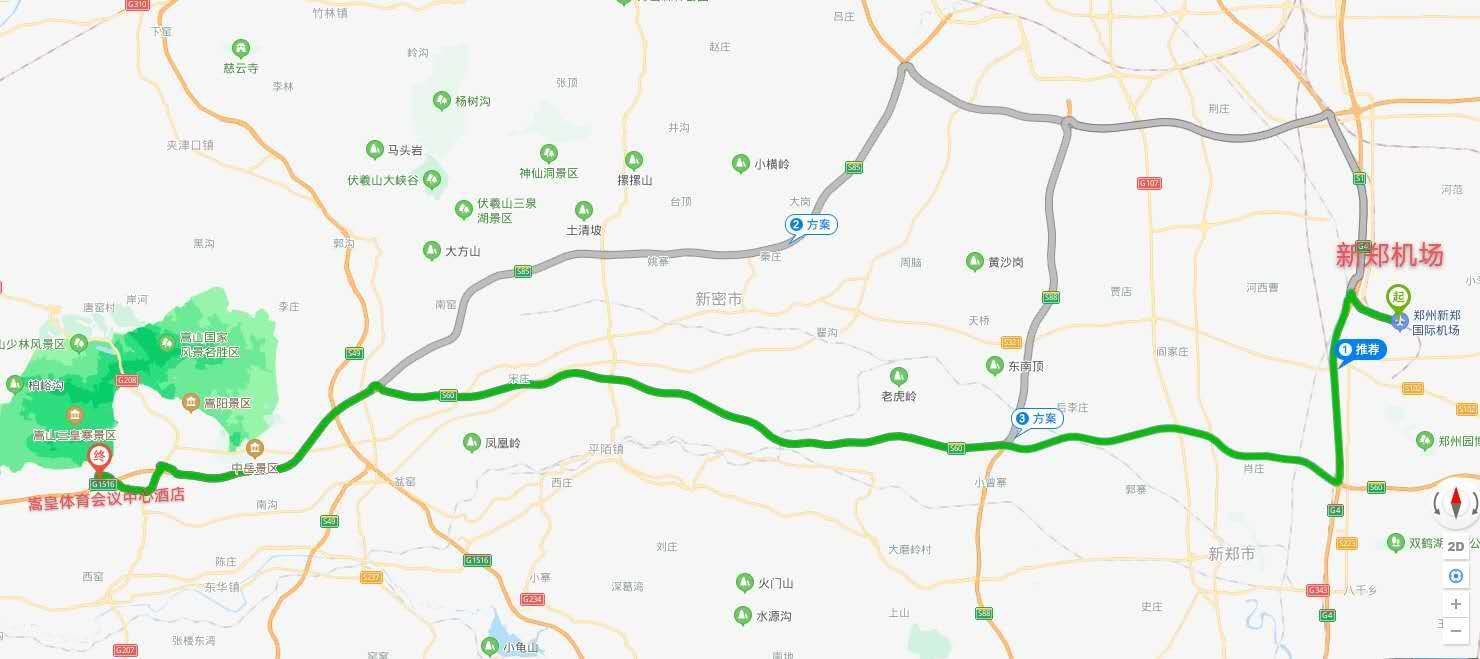 二、乘车路线：（一）机场到酒店新郑机场→机场高速→京港澳高速→商登高速→郑少高速→登封西高速口下，沿汝州方向前行1公里，过耿庄桥后见到“三皇寨风景区10公里”指示牌后右转，前行2公里左手边路口左转，直行即到。郑州东站到酒店郑州东→京港澳高速→绕城高速→郑少洛高速→登封西高速出口下，沿汝州方向前行1公里，过耿庄桥后见到“三皇寨风景区10公里”指示牌后右转，前行2公里左手边路口左转，直行即到嵩皇体育会议中心酒店。（三）高铁站到酒店郑州西南站→郑少洛高速→登封西高速出口下，沿汝州方向前行1公里，过耿庄桥后见到“三皇寨风景区10公里”指示牌后右转，前行2公里左手边路口左转，直行即到嵩皇体育会议中心酒店。